KLASA: 024-02/22-01/08URBROJ: 2158-41-01-22-01Vladislavci, 30. rujna  2022.Temeljem članka 34. stavka 3. Poslovnika Općinskog vijeća Općine Vladislavci («Službeni glasnik» Općine Vladislavci  broj 3/13 i 3/17, 4/20 8/20 i 2/21), sazivam19. SJEDNICU OPĆINSKOG VIJEĆAOPĆINE VLADISLAVCI Sjednica će se održati  06. listopada  2022. (četvrtak) u 18,00 satiu Vladislavcima, Kralja Tomislava 141 – Vijećnica Općine Vladislavci,Za sjednicu predlažem slijedeći: D N E V N I   R E D:Usvajanje zapisnika 18. sjednice Općinskog vijeća, Vijećnička pitanja, Donošenje Odluke o izboru najpovoljnijih ponuda  na natječaju za zakup poljoprivrednog zemljišta u vlasništvu Republike Hrvatske na području Općine Vladislavci od 25. travnja  2022. godineDonošenje Odluke o izboru najpovoljnijih ponuda  na natječaju za zakup neizgrađenog građevinskog zemljišta u vlasništvu Republike Hrvatske na području Općine Vladislavci od 25. travnja  2022. godineDonošenje Odluke o izboru najpovoljnijih ponuda na natječaju za zakup poljoprivrednog zemljišta u vlasništvu RH na području Općine Vladislavci objavljenog  27. svibnja 2022. godineDonošenje Odluke o izmjeni i dopuni Odluke  o izboru najpovoljnijih ponuda na natječaju za zakup poljoprivrednog zemljišta u vlasništvu RH na području Općine Vladislavci objavljenog  13. rujna 2021. godineDonošenje Odluke o  socijalnoj skrbi na području Općine VladislavciDonošenje Odluke o odabiru u postupku jednostavne nabave broj 10/22,Donošenje Odluke o odabiru u postupku jednostavne nabave broj 11/22,   Donošenje Odluke o odabiru u postupku jednostavne nabave broj 12/22,   Donošenje Zaključka o prihvaćanju Informacije o davanju suglasnosti na Cjenik javne usluge sakupljanja komunalnog otpada na području Općine VladislavciRazno. PREDSJEDNIKOPĆINSKOG VIJEĆAKrunoslav MorovićPrilog:Zapisnik 18. sjednice Općinskog vijeća, Odluka o izboru najpovoljnijih ponuda  na natječaju za zakup poljoprivrednog zemljišta u vlasništvu Republike Hrvatske na području Općine Vladislavci od 25. travnja  2022. godineOdluka o izboru najpovoljnijih ponuda  na natječaju za zakup neizgrađenog građevinskog zemljišta u vlasništvu Republike Hrvatske na području Općine Vladislavci od 25. travnja  2022. godineOdluka o izboru najpovoljnijih ponuda na natječaju za zakup poljoprivrednog zemljišta u vlasništvu RH na području Općine Vladislavci objavljenog  27. svibnja 2022. godineOdluka o izmjeni i dopuni Odluke  o izboru najpovoljnijih ponuda na natječaju za zakup poljoprivrednog zemljišta u vlasništvu RH na području Općine Vladislavci objavljenog  13. rujna 2021. godineOdluka o  socijalnoj skrbi na području Općine VladislavciOdluka o odabiru u postupku jednostavne nabave broj 10/22,Odluka o odabiru u postupku jednostavne nabave broj 11/22, Odluka o odabiru u postupku jednostavne nabave broj 12/22, Zaključak o prihvaćanju Informacije o davanju suglasnosti na Cjenik javne usluge sakupljanja komunalnog otpada na području Općine Vladislavci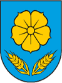 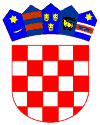 